ANALISIS SEMIOTIKA FILM “TANAH SURGA... KATANYA”OlehDadan Rimbawan Permana122050312SKRIPSIUntuk Memperoleh Gelar Sarjana Pada Program Studi Ilmu Komunikasi 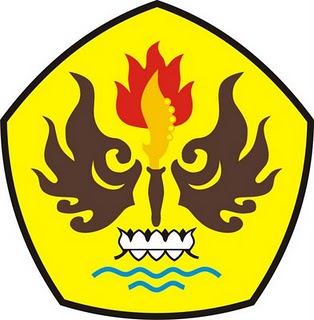 Fakultas Ilmu Sosial dan Ilmu Politik Universitas PasundanFAKULTAS ILMU SOSIAL DAN ILMU POLITIK
UNIVERSITAS PASUNDAN
BANDUNG
2016